Сумська міська радаVІІ СКЛИКАННЯ LXXXII СЕСІЯРІШЕННЯвід 23 вересня 2020 року № 7517-МРм. СумиРозглянувши звернення громадянина, надані документи, відповідно до статей 12, 35, 79-1, 118, 121, 122 Земельного кодексу України, статті 50 Закону України «Про землеустрій», частини третьої статті 15 Закону України «Про доступ до публічної інформації», протоколу засідання постійної комісії з питань архітектури, містобудування, регулювання земельних відносин, природокористування та екології Сумської міської ради від 03.09.2020 № 202, керуючись пунктом 34 частини першої статті 26 Закону України «Про місцеве самоврядування в Україні», Сумська міська рада ВИРІШИЛА:Відмовити Сіряченку Володимиру Володимировичу у наданні дозволу на розроблення проекту землеустрою щодо відведення земельної ділянки у власність за адресою: м. Суми, вул. Лугова, орієнтовною площею 0,1000 га індивідуального садівництва у зв’язку з невідповідністю місця розташування земельної ділянки вимогам містобудівної документації та чинних нормативно-правових актів: Плану зонування території міста Суми, затвердженому рішенням Сумської міської ради від 06.03.2013 № 2180-МР, згідно з яким земельна ділянка, зазначена на доданому до клопотання заявником графічному матеріалі, знаходиться частково на проектній території зони садибної житлової забудови Ж-1 та частково на території рекреаційної зони озеленених територій загального користування Р-3, що потрапляє частково в межі нормативної прибережної захисної смуги річки Сумка, де використання земельної ділянки для індивідуального садівництва не передбачено, та пункту 6.1.44 ДБН Б.2.2-12:2019 «Планування і забудова територій», затверджених наказом Міністерства регіонального розвитку, будівництва та житлово-комунального господарства України від 26.04.2019 № 104, згідно з яким, розміщення нової дачної та садової забудови в межах населених пунктів не допускається.Секретар Сумської міської ради                                                                 А.В. БарановВиконавець: Клименко Ю.М.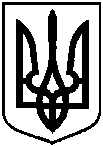 Про відмову Сіряченку Володимиру Володимировичу у наданні дозволу на розроблення проекту землеустрою щодо відведення земельної ділянки у власність за адресою: м. Суми,                     вул. Лугова